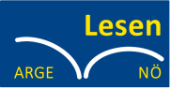 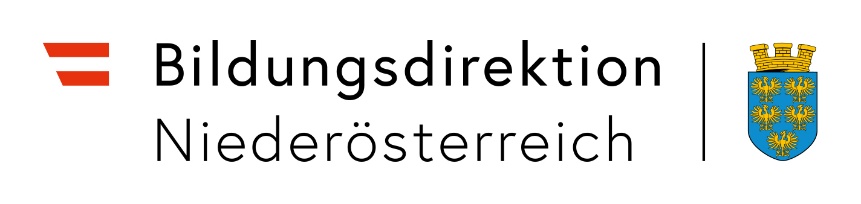 GütesiegelLeseKulturSchuleSonderschulenZertifizierung - Ansuchen Herbst 2022Kriterienkatalogmit KommentarenHinweise:Folgende Symbole könnten Ihnen als konkrete Hinweise hilfreich sein:   = Zertifizierungsgrundlage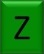 Beachten Sie bitte, dass für die Einreichung ALLE Zertifizierungsgrundlagen erfüllt werden müssen!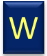    = Nähere Infos auf der Website der ARGE LESEN NÖ (Bildungsdirektion NÖ)  = Verweis auf von der ARGE LESEN NÖ ausgearbeitete Karteiblätter (siehe auch Website!)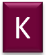 Kontakt: Lieslos-Liesmit@bildung-noe.gv.at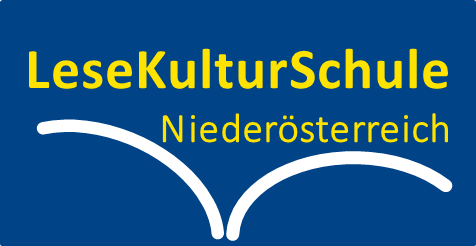 K 1Die Schule verfügt über eine eigene Schulbibliothek eine Kooperation mit einer öffentlichen BibliothekKlassenbibliothekenLesekistenDie Verfügbarkeit von Leseangeboten entspricht dem Entwicklungs- und Lernniveau der Schüler/innen. Leseangebote sind während des Schulbetriebes einschließlich der Nachmittagsbetreuung (wenn möglich) zugänglich.Die Lesekisten sollen im Klassenraum der besonderen Bedeutung des Lesens angemessen präsentiert sein.Eine PDF-Datei mit 2-3 Fotos von der Schulbibliothek/Klassenbibliothek/ Lesekisten muss mit dem Antrag gemailt werden; wir bitten darum, die Datei wegen der Datengröße unbedingt (auf einer DIN-A4-Seite) als PDF-Datei abzuspeichern!Zertifizierungs- grundlageK 2 Schulbibliothek (wenn vorhanden):  Die Schulbibliothek hat neben einem Grundbestand an Sachbüchern      auch entsprechende Kinder und Jugendliteratur. Die (Schul-)Bibliothek hat darüber hinaus eine/n ausgebildete/n      Schulbibliothekar/in (oder eine/n in Ausbildung).  Angaben zur Ausstattung der Schulbibliothek:  zentrale Lage im Schulgebäude  PC und Bibliotheks-Verwaltungsprogramm  bequeme Sitzgelegenheiten (z.B. Lesetreppe, Sofas, bequeme    Polstersessel …) Arbeitsplätze für Schüler/innen (Tische zum Schreiben) Internetanbindung mit Festnetz oder allgemeiner WLAN-ZugangDer Bücher- und Medienbestand soll angemessen sein und jährlich durch aktuelle und zeitgemäße Leseangebote ergänzt werden.Eine einschlägige Ausbildung zum/zur Schulbibliothekar/in wird über die PH NÖ angeboten. Kontaktperson: OLNMS Ernestine Wölfl, MA / ernestine.woelfl@schule-noe.at1 Punkt1 Punktje 2 erfüllte Kriterien= 1 Punkt(max. 2 Punkte)K 3oderKlassenbibliothek bzw. Lesekisten: … ist/sind dem Entwicklungsstand der Schülerinnen und Schüler     entsprechend mit ausreichend Kinder- und Jugendbüchern ausgestattet … verfügen außerdem über einen hohen Prozentsatz an SachbüchernAngaben zur Ausstattung: Die Medien sind einem Ordnungsprinzip folgend sortiert (Alphabet, Systematikgruppen, Schwierigkeitsgrad, Themen …) Medien sind in einem Medienkatalog erfasst der Medienbereich ist einladend dekoriert PC und Bibliotheksverwaltungsprogramm bequeme Sitzgelegenheiten (z.B. Sofas, Sitzsäcke, bequeme Polster-   sessel …) regelmäßig Büchertische zu aktuellen Themen1 Punkt1 Punktje 2 erfüllte Kriterien= 1 Punkt(max. 2 Punkte)K 4Es ist sichtbar, dass Lesen in der Schule zentrales Thema ist, einen hohen Stellenwert in Bezug auf Kommunikation einnimmt und die Schule eine positive Lesekultur und Leseatmosphäre vermittelt.In der Schule sind spezielle Ausstellungsflächen fürs Lesen (z.B. Anschlagtafel, Pinnwand ...) vorhanden.In der Schule gibt es für Schüler/innen zugängliche Lesezonen (z.B. Leseecke ...).In einer zu prämierenden LeseKulturSchule muss es mehrere Orte (Ecken, Wand- tafeln, Ausstellungsflächen, Büchersäulen, Litfaßsäulen …) geben, wo die Bedeutung des Lesens sichtbar wird.Zertifizierungs- grundlageK 5In jeder Klasse gibt es zusätzlich spezielle Lesebereiche: Leseteppich, Bücherbaum, Buch der Woche, Leseturm …Auch in den einzelnen Klassen soll erkennbar sein, dass das Lesen einen wichtigen Stellenwert einnimmt. Möglichkeiten: Buch der Woche, Lesezeichen für Lesestrategien …1 PunktK 6Die Schule verfügt über Internetanschluss oder allgemeines WLAN, das den Schülerinnen und Schülern im Klassenverband oder in Gruppen digitales Lesen ermöglicht.Eine der folgenden Möglichkeiten ist gegeben: PC(s) in allen Klassen EDV-/Computerraum Laptops oder TabletsDem digitalen Lesen kommt große Bedeutung zu, deshalb zählt der Internetanschluss zur unverzichtbaren Grundausstattung.Zertifizierungs- grundlageK 7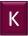 An der Schule gibt es einen Lese-Jahresplan (mit Konferenzbeschluss) zur gemeinsamen Koordinierung standortspezifischer Lesekonzepte, Aktivitäten und didaktischer Maßnahmen.Ein ganzjähriger Leseplan umfasst sowohl die Planung des Leseunterrichts in allen Klassen und sämtliche Fördermaßnahmen für leseschwache Schüler/innen als auch alle schulspezifischen Leseaktivitäten, die von einzelnen, mehreren oder allen Klassen getragen werden.Alle in diesem digitalen Ansuchen angegebenen Leseaktivitäten sollen sich im Lese-Jahresplan widerspiegeln.Für die Einreichung ist der Lese-Jahresplan des Schuljahres 2021/22 samt Konferenzbeschluss mit Datumsangabe als PDF-Datei hochzuladen.Infos zur Erstellung eines Lese-Jahresplanes:  Karteiblatt Lese-Jahresplan NEU, Lese-Jahresplan-Muster   (LMS/Homepage   Bildungsdirektion)Zertifizierungs- grundlageK 8Der/die Schullesebeauftragte (oder im Falle einer Verhinderung eine Vertretung) hat in den vergangenen zwei Schuljahren an der Dienstbesprechung der ARGE LESEN NÖ teilgenommen.2020/21 Online-Seminar: LeseKulturSchule/Lesemotivation und Lesekompetenz, 5.5. oder 19.5.2021; Online-Seminar: Lesestrategien erfolgreich in die Praxis umsetzen, 26.5.2021-      2021/22: Fortbildung eigener WahlZertifizierungs- grundlageK 9Der/die Buchklubreferent/in der Schule (oder im Falle einer Verhinderung       eine Vertretung) hat in den vergangenen zwei Schuljahren an einem Gemeinsam-lesen-Webinar teilgenommen. Name des Webinars - Teilnahmebestätigung!1 PunktK 10Die unterrichtenden Lehrer/innen im Fach Deutsch/Lesen/Schreiben (einschließlich Stützlehrer/innen und Teamteacher) haben im Zeitraum von zwei Jahren mindestens 1x an einer Fortbildung zum Thema „Lesen“ teilgenommen.	Titel der Veranstaltung: Anzahl der Teilnehmer/innen: 	Titel der Veranstaltung: Anzahl der Teilnehmer/innen: 	Titel der Veranstaltung: Anzahl der Teilnehmer/innen:	Titel der Veranstaltung:Anzahl der Teilnehmer/innen:	Titel der Veranstaltung:Anzahl der Teilnehmer/innen:	Titel der Veranstaltung: Anzahl der Teilnehmer/innen:	Titel der Veranstaltung: Anzahl der Teilnehmer/innen:Zertifizierungs- grundlageLehrer/innen einer LeseKulturSchule müssen auf dem neuesten Stand der Leseforschung sein, die neuesten Trends sowie neue Methoden zur Motivation der Schüler/innen kennen, sowie Kenntnisse zur Diagnostik und Förderung leseschwacher Schüler/innen haben.Der/die Schulleiter/in überprüft die besuchten Lese-Fortbildungen aller Deutsch unterrichtenden Lehrer/innen und bestätigt diese mit dem Absenden dieser Einreichung.K 11 Die/der Schullesebeauftragte der ARGE Lesen NÖ ist auf LMS registriert und bei der „Schule“ ARGE Lesen NÖ angemeldet.Lehrer/innen bringen Zusatzqualifikationen an der Schule ein. als Lesecoach/Lesemultiplikator/in als Lernberater/in für Lese-RechtschreibschwächeLesecoaches, Lesemultiplikator/innen haben einen spezifischen Lehrgang (Titel:„Lesen in NÖ“, 2009-2014) über die KPH/PH absolviert und sind dort namentlich erfasst.Lernberater/innen für Lese-Rechtschreibschwäche haben eine anerkannte Ausbildung im Ausmaß von mind. 15 ECTS siehe http://www.bildung-noe.gv.at/index.php/pflrs.htmlDiese Qualifikationen müssen (bei Nachfrage) nachweisbar sein!1 Punkt1 Punkt1 PunktK 12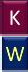 Lesen ist zumindest in einer Schulkonferenz pro Semester zentraler Tagesordnungspunkt.Aus dem Grundsatzerlass Leseerziehung: „Bildungs- und Erziehungsauftrag der österreichischen Schule ist es, der Leseerziehung in allen Unterrichts- gegenständen in allen Schularten und auf allen Schulstufen in Verbindung mit den anderen Unterrichtsprinzipien besondere Bedeutung zu geben.“Um diesem Auftrag gerecht werden zu können, muss es im Kollegium bei Konferenzen immer wieder Besprechungen geben.Nähere Info: Karteiblatt LESEKONFERENZhttps://www.bildung-noe.gv.at/Schule-und-Unterricht/LESEN/LeseKulturSchule.html undhttps://www.bildung-noe.gv.at/Schule-und-Unterricht/LESEN/Archiv-    Materialien/Lesekonferenz.htmlZertifizierungs- grundlageK 13 Lesen ist zudem noch Thema in einer eigenen Lesekonferenz für das gesamte Kollegium oder Lesen ist Thema in jeder Konferenz.1 PunktK 14 Die Leseförderung ist Inhalt der aktuellen QMS-Vereinbarungen mit Qualitätsschwerpunkten und Zielvereinbarungen.2 PunkteK 15 Die Schule präsentiert den großen Stellenwert des Lesens auf der Schul-Website. Die Schule betreibt Öffentlichkeitsarbeit in Bezug auf Lesen in Zeitungs- oder Jahresberichten.Wenn eine Schule in Bezug auf Lesen Besonderes leistet, dann sollen das nicht nur die unmittelbar betroffenen Schüler/innen und Eltern wissen, sondern viele Menschen im Ort und darüber hinaus auch. Lesen soll als wohl wichtigste Kulturtechnik gesellschaftlich verankert werden/sein, daher ist es auch von immenser Bedeutung, diese Notwendigkeit stets von neuem zu thematisieren.1 Punkt1 PunktK 16 Die Eltern/Erziehungsberechtigten der Kinder der 1. Klassen werden in den Prozess der Leseerziehung (vgl. PDF „Elterninfo -Lesen in der Familie“ - ARGE LESEN NÖ) beim Klassenforum miteinbezogen. Die Eltern/Erziehungsberechtigten werden in den Prozess der Leseerziehung bei eigenen Lese-Elternabenden oder durch Einbindung in Leseaktionen miteinbezogen.Gelingende Leseerziehung ist abhängig von der Intensität der Einbindung von Eltern in den Prozess der Lesesozialisation. Dies kann z.B. geschehen durch: Partner/in beim Tandemlesen für das Kind, Vorleseaktionen (Unterschreiben im Lesepass) usw.Nähere Info: Karteiblatt LESEN IN DER FAMILIE https://www.bildung-noe.gv.at/Schule-und-Unterricht/LESEN/LeseKulturSchule.htmlundhttps://www.bildung-noe.gv.at/Schule-und-Unterricht/LESEN/Archiv-Materialien/Lesen-in-der-Familie.html1 Punkt1 PunktK 17Die Lehrer/innen arbeiten in Bezug auf Lesen aktiv mit folgenden (lokalen) Partnern/Institutionen zusammen: Kindergarten Senioren anderer Schule Buchhandlung öffentliche BibliothekKonkrete Möglichkeiten:KINDERGARTEN: ev. Vorlesen von Bilderbüchern zu einem bestimmten Thema (Weihnachten …) oder das Vorlesen von Märchen …SENIOREN: Vorlesen von Texten beim Seniorennachmittag, bei der Muttertagsfeier, Einladen zum Tandemlesen …SCHULEN: Lesebegegnungen an „Nahtstellen“, Austausch von Bücherkoffern zwischen zwei Klassen und Buchrückgabe mit „Schüler/innen-Rezensionen“ … BUCHHANDLUNG/BIBLIOTHEK: Besuch einer dort stattfindenden Veranstaltungmax. 2 PunkteK 18In der Schule wird der Ist-Stand in Bezug auf die basale Lesefertigkeit nach den verbindlichen Vorgaben des jeweiligen Lehrplans des Schulkindes festgestellt und evaluiert.        1 PunktK 19In weiterer Folge wird die Lesefertigkeit der zu fördernden Schüler/innen festgestellt, z.B. mit: Beobachtungsprotokoll der Leseentwicklung/Förderplan LUNA (Lesikus)Um eine individuelle und solide Förderung leseschwacher Schüler/innen durchführen zu können, bedarf es genauerer Erkenntnisse in Bezug auf die jeweiligen Leseschwächen.Mit LUNA kann zum frühestmöglichen Zeitpunkt schnell und einfach festgestellt werden, in welchen Bereichen beim Lesen und Schreiben das Kind zusätzliche Unterstützung braucht, um die nächsten Lernschritte zu bewältigen. Ausgehend von diesen Ergebnissen werden passende didaktische Hinweise und Fördermaßnahmen vorgeschlagen. Die Durchführung findet zu vier Zeitpunkten (nach ca. 8, 16, 24 und allen gelernten Buchstaben) statt.Infos z.B. unter: http://www.buchzeit.at/lesen/diagnosematerialien1 PunktK 20In der Schule wird regelmäßig zumindest ein individualisiertes Förderprogramm/eine individualisierte Methode für die Schüler/innen angewandt. Lesen. Das Training Kieler Leseaufbau, Dummer-Smoch, Hackethal Lautgetreue Leseübungen, Reuter-Liehr Leselehrling-Lesegeselle-Lesemeister (Programm der ARGE LESEN NÖ) Computer-Leseprogramme, z.B. LESIKUS, CELECO Lesepatenschaften, z.B. JRK-NÖ Tandemlesen 10-Minuten-Lesen Verwendung von einfachen Lesetexten LESEFIT: Trainingsprogramm des Österreichischen BuchklubsLESEFIT: Trainingsprogramm des Österreichischen BuchklubsDie LESEFIT-Übungen können differenzierend von der 1. bis zur 6. Schulstufe eingesetzt werden und bilden ein komplettes Übungsprogramm, speziell auch für Kinder mit Leseproblemen. Die LESEFIT-Übungshefte bieten Kopiervorlagen für Differenzierung und individuelles Lesetraining.Band 1: Laut für Laut. Übungen zum synthetischen Lesen Band 2: Wort für Wort. Übungen zur direkten WorterkennungBand 3: Satz für Satz. Übungen zur Sinnerfassung und Kontextorientierung Band 4: Text für Text. Texte lesen und reflektierenCD-ROM: Klick für Klick. Übungen zum digitalen LesenBestellung unter: www.buchklub.at„LESEN. DAS TRAINING“ ist ein systematischer Lehrgang, mit dem alle Teil- prozesse des Lesens intensiv trainiert werden. Das Schüler/innenmaterial umfasst insgesamt vier Arbeitshefte, die sich jedem Teilprozess des Lesens widmen.Teil 1: LesefertigkeitenTeil 2: Lesegeläufigkeit – Protokollheft und Leseheft Teil 3: Lesestrategien2 Aktivitäten2 Punkte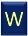  „Lesen. Das Training“ für die 2./3. Klasse: ISBN 978-3-12-011303-4 (vpm)„Lesen. Das Training“ für die 4. Klasse: ISBN 978-3-12-011306-5„Lesen. Das Training“ für die 5./6. Klasse: ISBN 978-3-12-011334-8„Lesen. Das Training“ für die 7.- 9. Klasse: ISBN 978-3-12-011336-2Bestellung unter: https://www.klett.de/lehrwerk/lesen-das-training/produktuebersichtLESELEHRLING-LESEGESELLE-LESEMEISTER ist ein von der ARGE LESEN NÖerstelltes Förderkonzept.Sämtliche Unterlagen hierzu auf der Website der ARGE LESEN NÖ unter: https://www.bildung-noe.gv.at/Schule-und-Unterricht/LESEN/Archiv-Materialien/Leselehrling---Lesegeselle---Lesemeister.htmlPARTNERLESEN u. TANDEMLESEN:https://www.bildung-noe.gv.at/Schule-und-Unterricht/LESEN/LeseKulturSchule.htmlhttps://www.bildung-noe.gv.at/Schule-und-Unterricht/LESEN/Archiv-Materialien/10-Minuten-lesen.htmlKIELER LESEAUFBAU: https://leseaufbau.de/erklaerung-kieler-leseaufbau/LAUTGETREUE LESEFÖRDERUNG: https://selberlesen.wordpress.com/tag/carola-reuter-liehr/  ZEITSCHRIFTEN: https://www.gemeinsamlesen.at/K 21In der Schule wird in der Leseerziehung nach soziokulturellen, gendergerechten sowie alters- und entwicklungsspezifischen Voraussetzungen differenziert, z.B. durch: Individuelles Lesematerial differenziertes Angebot an Büchern Ausbau der Sachbuchbibliothek individuelle LesezeitenIn einer LeseKulturSchule dürfen die Schüler/innen ihre Lektüre auch nach eigenem Interesse auswählen. Das Angebot an Medien umfasst viele Genres der Kinder- und Jugendliteratur, zudem bietet ein großes Angebot an Sachbüchern die Möglichkeit zur kulturellen Weiterentwicklung. (Der Anteil an Sachbüchern in einer Schulbibliothek sollte an die 50 % betragen.) Auf das unterschiedliche Leseverhalten von Mädchen und Buben wird verstärkt Rücksicht genommen.Zertifizierungs- grundlageK 22  Alle Schüler/innen führen ein/e Leseheft/Lesemappe.Ein Leseheft oder eine Lesemappe zeigt nicht nur, welche Bücher ein/e Schüler/in gelesen und wie er/sie diese Bücher schriftlich oder grafisch aufbereitet hat, sondern kann auch den Lesefortschritt und das Leseinteresse verdeutlichen.Nähere Info: Karteiblätter LESETAGEBUCH bzw. LESEPORTFOLIO1 PunktK 23 Die Lehrer/innen regen die Schüler/innen regelmäßig zum Ausborgen von    Büchern und zum Lesen an. Regelmäßiges Arbeiten in der Schulbibliothek/Klassenbibliothek/mit der                Lesekiste findet statt.1 Punkt1 PunktK 24Die Lesestrategien (vor/während/nach dem Lesen) werden im Unterricht eingeführt und in allen Fächern (nach Möglichkeit) während des gesamten Schuljahres trainiert (Verwendung von Lesestrategie-Fächern bzw. Lesezeichen).Ein/e leseschwache/r Schüler/in braucht ein Werkzeug (Lesestrategien), um Texte besser verstehen zu können. Lesen nach Strategien ist eine Handlungsabfolge, die der/die Leser/in bei der Erarbeitung eines Textes berücksichtigen kann/soll.Nähere Infos über „Lesestrategien I, II, III“: https://www.bildung-noe.gv.at/Schule-und-Unterricht/LESEN/Archiv-Materialien/Lesen-im-Fluss---ein-Genuss---Lesetraining.html2 PunkteK 25    In der Schule wird das Lesen in/mit digitalen Medien regelmäßig geübt. Empfehlenswerte Unterlagen unter: www.saferinternet.at 1 PunktK 26In der Schule wird regelmäßig mit den Bildungsmedien von Gemeinsam lesen (Jugendrotkreuz/Buchklub) gearbeitet.Schüler/innen aller Klassen hatten ein Zeitungschriften-Bücher-ABO. Diese Medien werden regelmäßig im Unterricht eingesetzt!www.gemeinsamlesen.at2 PunkteK 27Die Schule schafft Leseräume und Lesezeit, um Schülerinnen und Schülern ausreichend Gelegenheit zu geben, flüssiges verstehendes Lesen im Unterricht zu trainieren, z.B. durch: Viellese-Verfahren stille Leseeinheiten (Silent Reading) Lese-Viertel-Stunden Entspannungs-LesenZertifizierungs- grundlageK 28Die Schule fördert Aktivitäten zum Kompetenzbereich Zuhören,z.B. durch: regelmäßiges Vorlesen der Lehrpersonen Übungen zum aktiven Zuhören HörbücherZertifizierungs- grundlageK 29 In der Schule fand zur Steigerung der Lesemotivation im Schuljahr 2020/21 oder 2021/22 eine Buchausstellung statt. Diese dient den Eltern zur Draufschau auf das aktuelle einschlägige Buchsortiment. Der Kontakt zur nächsten Buchhändlerin/zum nächsten Buchhändler soll gepflegt werden, damit die Schwellenangst niedrig gehalten wird.1 PunktK 30In der Schule wurden das Leseinteresse und die literarische Bildung durch mind. eine Autorenlesung gefördert:     Autor/in 2020/21:und/oder     Autor/in 2021/22: Die direkte, persönliche Begegnung mit einer Autorin/einem Autor wird als besonders wichtig erachtet und soll daher in jedem Lese-Jahresplan fix verankert sein. Die Lesung kann auch gemeinsam mit der Nachbarschule abgehalten werden. Nähere Info: Karteiblätter BUCHAUSSTELLUNG und AUTORENBEGEGNUNGEN1 PunktK 31Im Leseunterricht werden in jeder Klasse mehrere Ganztexte gelesen, und zwar sowohl als gemeinsamer Lesestoff (Klassenlektüre) als auch als frei wählbare LektüreUnter Ganztext versteht man ein in sich abgeschlossenes, zusammenhängendes literarisches Werk im Gegensatz zu aneinandergereihten Teiltexten (z.B. einzelne Geschichten in einer Anthologie). Es müssen sowohl Klassenlektüre als auch frei wählbare Lektüre im Unterricht Verwendung finden.Zertifizierungs- grundlageK 32Schüler/innen lernen verschiedene literarische Textformen und Ausdrucksmittel kennen und finden persönliche Zugänge zu literarischen Texten, im Besonderen aus der Kinder- und Jugendliteratur (Märchen, Fabeln …).Zertifizierungs- grundlageK 33Im Rahmen des Unterrichts beschäftigen sich die Schüler/innen in mindestens einem Schuljahr intensiv mit dem Printmedium Zeitung. Nähere Info: Karteiblatt ZEITUNGEN-ZEITSCHRIFTEN https://www.bildung-noe.gv.at/Schule-und-Unterricht/LESEN/LeseKulturSchule.html1 PunktK34In allen Klassen werden das Leseinteresse und die literarische Bildung auf unterschiedliche Art gefördert; folgende Aktivitäten finden statt: Bibliotheksspiele oder Bibliotheksrallye Buchreferate in kreativer Form Exkursion (KIJUBU, Druckerei, Buchhandlung …) Lesefrühstück Lesekino Lesenacht Lesewette Literaturcafe Kamishibai (Erzähltheater) Lesetheater Lesespiele Lesewanderung Antolin oder Lepion Leseadventkalenderje 2 Aktivitäten 1 Punkt(max. 4 Punkte)Nähere Info: Karteiblatt BIBLIOTHEKSSPIELEKIJUBU: Kinder- und Jugendbuchfestival St. Pölten: www.kijubu.at LESEFRÜHSTÜCK: (täglich) reservierte Zeit im Stundenplan (z.B. 15 Minuten vor oder zu Unterrichtsbeginn), in der Schüler/innen das Lesen üben LESEKINO: Lehrer/innen gestalten ein Werbeplakat für ein bestimmtes Buch, Abrisse als Eintrittskarte, Lehrer/innen präsentieren danach Buch in attraktiver Art mit Leseprobe, Figuren, Bildern, Filmausschnitt, PPT …Nähere Info: Karteiblatt LESENACHT Siehe auch: https://zeitpunktlesen.atNähere Info: Karteiblatt LESEWETTELITERATURCAFE: Jedes Kind bereitet eine Kurzgeschichte zum Vorlesen vor, Titel auf Menükarte, Gäste (Eltern oder andere Kinder) dürfen wählen und einigen sich darauf, welche Geschichte sie hören wollen. (Siehe Lesefit 15 (Übungsheft des Österreichischen Buchklubs)!)Nähere Info: Karteiblatt KAMISHIBAI Bildkarten sind im Fachhandel erhältlich.Nähere Info: Karteiblatt LESETHEATER oder www.mopkaratz.com/lesetheater/ LESESPIELE, z.B. siehe Karteiblätter LESEWETTE und BIBLIOTHEKSSPIELEhttps://www.bildung-noe.gv.at/Schule-und-Unterricht/LESEN/LeseKulturSchule.htmlK 35Die Schule/Schulstufe/Klasse nimmt einmal im Verlauf der letzten zwei Jahre an einem einschlägigen Wettbewerb teil. Leos Lesepass/Zeit Punkt Lesen Kreativwettbewerb „BuchKunstWerk statt Altpapier“1 Nennung2 PunkteK 36 In der Schule findet im Zeitraum von zwei Jahren ein Klassen- oder                                       Schullesefest statt.oder Im Zeitraum von zwei Jahren findet ein schul- bzw. institutionsüber- greifendes Lesefest statt.Nähere Info: Karteiblatt LESEFEST: https://www.bildung-noe.gv.at/Schule-und-Unterricht/LESEN/LeseKulturSchule.html1 PunktAnhangBereiten Sie für die Einreichung Folgendes vor:das Formular „Sonderschulen_Ansuchen2022_ZumAusfüllen“, digital ausgefüllt und richtig benannt Dateiname: Schulkennzahl_Ansuchen2022den Lese-Jahresplan des Schuljahres 2021/22 mit darauf angeführtem Datum des Konferenzbeschlusses (PDF-Datei!) Dateiname: Schulkennzahl_Lese-Jahresplan21_22die PDF-Datei mit 2-3 Fotos der Schulbibliothek (Klassenbibliothek, Lesekisten) Dateiname: Schulkennzahl_Schulbibliothekdas Antragsformular als PDF-DateiDateiname: Schulkennzahl_Antrag2022Mailen Sie alle 4 Dateien (richtig benannt) an folgende E-Mail-Adresse:Lieslos-Liesmit@bildung-noe.gv.at